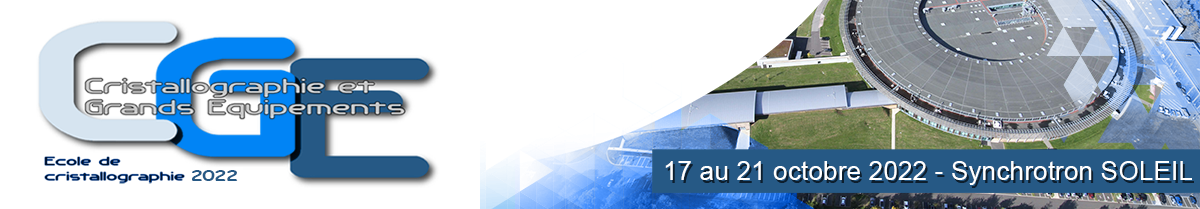 

CANDIDATURE

Nom : Prénom :		Date de naissance : E-mail : 	Tel. Bureau : Vous êtes :   Chercheur, Enseignant/chercheur		 Ingénieur (préciser IR, IR, AI)  		 Post-Doctorant		 Doctorant		 Autre (à préciser) Votre organisme d’appartenance :  CNRS	 Université	 Autre (à préciser) Nom et adresse de votre laboratoire : 
Equipe : CNRS : Délégation régionale : 	Code de votre labo : 

La totalité du financement (frais d’inscription – doctorants* : 330 €, agent du public : 420 €, agent du privé : 660 €) est à la charge de votre organisme d’appartenance.L’inscription inclut les déjeuners, les dîners, les pauses et l’hébergement. *Des bourses de l’AFC et du GDR CohereX seront disponibles pour les étudiants sur demande et sélection. 
Nom du responsable de l’unité : Le : Signature : Le candidat Le : Signature :
Mme, Mlle, M, Décrivez brièvement vos activités : En quoi avez-vous besoin de cette formation ? : 
Qu’en attendez-vous ? :Demande de bourse Motivations : Merci de préciser si vous souhaitez être hébergé sur place : Oui 		 Non 